49.pielikumsPriekules novada pašvaldības domes 2016.gada 28.aprīļa sēdes protokolam Nr.8, 49.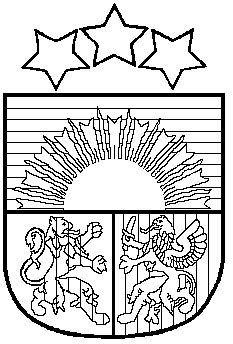 LATVIJAS REPUBLIKAPRIEKULES NOVADA PAŠVALDĪBAS DOMEReģistrācijas Nr. , Saules iela 1, Priekule, Priekules novads, LV-3434, tālrunis , fakss 63497937, e-pasts: dome@priekulesnovads.lvLĒMUMSPriekulē2016.gada 28.aprīlī                	                                                                                     Nr.849.Par amatu savienošanas atļauju Inetai Butānei2016.gada 26.aprīlī Priekules novada pašvaldībā saņemts Priekules novada pašvaldības būvvaldes vadītājas Inetas Butānes iesniegums (reģ.Nr.2.1.3/701), kurā lūgts atļaut savienot pašvaldības domes būvvaldes vadītājas amatu nepilnā darba laikā ar būvvaldes vadītājas amatu nepilnā darba laikā citās pašvaldībās un veikt saimniecisko darbību arhitekta specialitātē ārpus Priekules novada administratīvās teritorijas. Izskatot I.Butānes iesniegumu, Priekules novada pašvaldības dome konstatēja: Ar 2015.gada 1.jūliju I.Butāne pilda Priekules novada pašvaldības būvvaldes vadītājas  pienākumus uz nepilnu darba laiku un amatu savienošana netraucē viņai veikt būvvaldes vadītāja amatu.Ineta Butāne 2008.gada 13.februārī reģistrēta Latvijas Republikas Valsts ieņēmumu dienesta Nodokļu maksātāju reģistrā ar kodu 14036511302, lai veiktu saimniecisko darbību arhitekta specialitātē. Izsniegta Nodokļu maksātāja reģistrācijas apliecība sērija AU numurs 0002149. 2009.gada 06.janvārī I.Butāne reģistrēta ar pievienotās vērtības nodokli apliekamo personu reģistrā ar kodu LV14036511302. Izsniegta Ar pievienotās vērtības nodokli apliekamās personas reģistrācijas apliecība sērija AA numurs 0182605.Saskaņā ar likumu par "Par interešu konflikta novēršanu valsts amatpersonu darbībā” interešu konflikts ir situācija, kurā valsts amatpersonai, pildot valsts amatpersonas amata pienākumus, jāpieņem lēmums vai jāpiedalās lēmuma pieņemšanā, vai jāveic citas ar valsts amatpersonas amatu saistītas darbības, kas ietekmē vai var ietekmēt šīs valsts amatpersonas, tās radinieku vai darījumu partneru personiskās vai mantiskās intereses.Saskaņā ar likuma „Par interešu konflikta novēršanu valsts amatpersonu darbībā” 4. panta otrās daļas 1. un 2. punktu pašvaldības būvvaldes vadītājs ir uzskatāms par valsts amatpersonu.Izvērtējusi I.Butānes iesniegumu Priekules novada pašvaldības dome atbilstoši likuma "Par interešu konflikta novēršanu valsts amatpersonu darbībā" 8.1 panta piektajai daļai, konstatē, ka iesniedzējas lūgums atbilst šā panta ceturtās daļas prasībām un secina, ka amatu savienošana ir iespējama un nav pretrunā ar spēkā esošo normatīvo regulējumu. Atbilstoši likuma „Par interešu konflikta novēršanu valsts amatpersonu darbībā” vispārējam regulējumam amatpersona pati ir atbildīga par interešu konflikta nepieļaušanu un valsts amatpersonas ētikas normu ievērošanu, tāpēc, neraugoties uz doto atļauju savienot amatus, personām ir pienākums jebkurā brīdī izvērtēt interešu konflikta iespējamību un rīcības atbilstību amatpersonas ētikas normām, ja, pildot iepriekš minētos amatus, pastāv iespēja, ka persona var nonākt interešu konfliktā.Pamatojoties uz likuma „Par interešu konflikta novēršanu valsts un amatpersonu darbībā” 6. panta pirmo un otro daļu, likuma „Par pašvaldībām” 21.panta 27.punktu,  atklāti balsojot PAR - 11 deputāti (Malda Andersone, Inita Rubeze, Arnis Kvietkausks, Inese Kuduma, Rigonda Džeriņa, Vaclovs Kadaģis, Ainars Cīrulis, Vija Jablonska, Arta Brauna, Gražina Ķervija,  Andris Džeriņš); PRET -  nav; ATTURAS -  nav; Priekules novada pašvaldības dome NOLEMJ:1.Atļaut Inetai Butānei Priekules novada pašvaldības būvvaldes vadītājas amatu nepilnā darba laikā savienot ar citu valsts amatpersonas amatu nepilnā darba laikā un veikt saimniecisko darbību kā pašnodarbinātai personai arhitekta specialitātē ārpus Priekules novada administratīvās teritorijas, ievērojot likumā „Par interešu konflikta novēršanu valsts amatpersonu darbībā” noteiktos ierobežojumus.2.Lēmums stājas spēkā ar tā pieņemšanas brīdi.3.Atbilstoši Administratīvā procesa likuma 70.panta pirmajai, 76.panta pirmajai daļai, 79.panta pirmajai daļai šo lēmumu var pārsūdzēt Administratīvajā rajona tiesā Liepājas tiesu namā, Lielā ielā 4, Liepājā, viena mēneša laikā no tā spēkā stāšanās dienas.Izsūtāms: I. Butānei, Personāla speciālisteiPašvaldības domes priekšsēdētāja       					V.Jablonska